CAMP MENNOSCAH 2023Los campamentos juveniles de verano de Camp Mennoscah están diseñados para ofrecer a la niñez y la juventud un tiempo especial para alabar y aprender más de Dios, y divertirse en medio de la creación de Dios. Estos campamentos ofrecen una variedad de actividades incluyendo estudio Bíblico, juegos en el río, artesanías, natación, cantos alrededor de una fogata y mucho más.¡Todos y todas están bienvenidos!Estas son las fechas para 2023:First Camp (niños y niñas entrando al 3er y 4to grado en el otoño)15 – 17 de junioLlegar el jueves entre 4:30 y 5:30. Salir el sábado entre 10:30 y 11:30.PreJunior (niños y niñas entrando al 4to y 5º grados en el otoño)11-15 junio25-29 junioLlegar el domingo entre las 3:00 y las 4:00. Salir el jueves entre 10:30 y 11:30.Junior (niños y niñas entrando al 6to y 7º grados en el otoño)18 -23 junio16 -21 julioLlegar el domingo entre las 3:00 y las 4:00. Salir el viernes entre 10:30 y 11:30.Junior High (niños y niñas entrando al 8º y 9º grados en el otoño)4 - 9 junio9 - 14 julioLlegar el domingo entre las 3:00 y las 4:00. Salir el viernes entre 10:30 y 11:30.Senior High  (jóvenes de 10º hasta 12º grados)23 - 28 julio  (Llegar 3:00 – 4:00 Domingo. Salir el viernes 10:30 – 11:30)Sitio Web:  https://www.campmennoscah.org/Camp Mennoscah, 9458 SE 40th St, Murdock, KS 67111620-297-3290    Email: office@campmennoscah.orgFinanzas: Hay becas disponibles. Transporte -- Responsabilidad de las familiasLlevar y recoger a sus hijos/as en los días indicados u organizar el transporte con otras familias. Importante: Si otra persona va a recoger a su hijo/a, tiene que dar permiso de antemano. También cada persona que recoge a un niño/a tiene que presentar identificación con foto. Se puede tomar una foto del documento de identidad para tenerla en el celular. 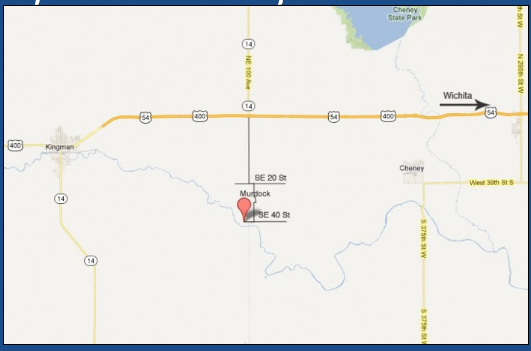 La dirección exacta:  9458 SE 40th St, Murdock, KS 67111Desde Wichita:  Tome la carretera 54 West a K-14 (Hutchinson / Murdock exit). Gire a la izquierda (sur); seguir recto (pasando señal de stop) a través de Old Hwy 54. Gira a la derecha (sur) en SE Murdock a la primera señal de Camp Mennoscah y continuar pasando por el pueblo Murdock en la carretera de asfalto hasta llegar a la segunda señal del Camp Mennoscah. Desviarse por el camino de tierra y seguir hasta la entrada del campamento